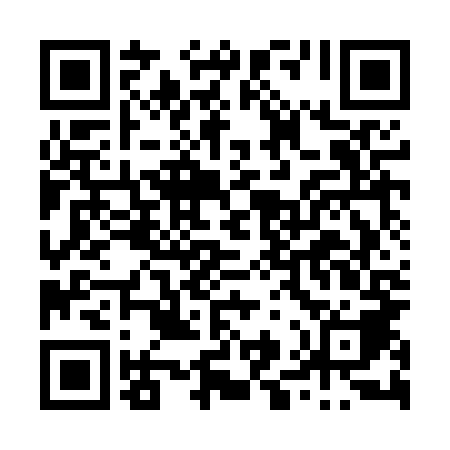 Ramadan times for Lazy Nowe, PolandMon 11 Mar 2024 - Wed 10 Apr 2024High Latitude Method: Angle Based RulePrayer Calculation Method: Muslim World LeagueAsar Calculation Method: HanafiPrayer times provided by https://www.salahtimes.comDateDayFajrSuhurSunriseDhuhrAsrIftarMaghribIsha11Mon4:024:025:5611:433:355:315:317:1912Tue3:593:595:5411:433:365:335:337:2113Wed3:573:575:5211:433:385:355:357:2314Thu3:543:545:4911:433:395:375:377:2515Fri3:523:525:4711:423:405:395:397:2716Sat3:493:495:4511:423:425:405:407:2917Sun3:473:475:4211:423:435:425:427:3118Mon3:443:445:4011:413:455:445:447:3319Tue3:413:415:3811:413:465:465:467:3520Wed3:393:395:3511:413:485:475:477:3721Thu3:363:365:3311:413:495:495:497:3922Fri3:333:335:3111:403:505:515:517:4123Sat3:303:305:2811:403:525:535:537:4324Sun3:283:285:2611:403:535:545:547:4625Mon3:253:255:2311:393:555:565:567:4826Tue3:223:225:2111:393:565:585:587:5027Wed3:193:195:1911:393:576:006:007:5228Thu3:163:165:1611:383:596:026:027:5429Fri3:133:135:1411:384:006:036:037:5730Sat3:113:115:1211:384:016:056:057:5931Sun4:084:086:0912:385:037:077:079:011Mon4:054:056:0712:375:047:097:099:032Tue4:024:026:0512:375:057:107:109:063Wed3:593:596:0212:375:067:127:129:084Thu3:563:566:0012:365:087:147:149:105Fri3:533:535:5812:365:097:167:169:136Sat3:503:505:5512:365:107:177:179:157Sun3:473:475:5312:365:117:197:199:188Mon3:433:435:5112:355:137:217:219:209Tue3:403:405:4812:355:147:237:239:2310Wed3:373:375:4612:355:157:247:249:25